附件4中国新闻奖媒体融合奖项参评作品推荐表仅限自荐、他荐参评作品填写此表可从中国记协网www.zgjx.com下载。作品二维码：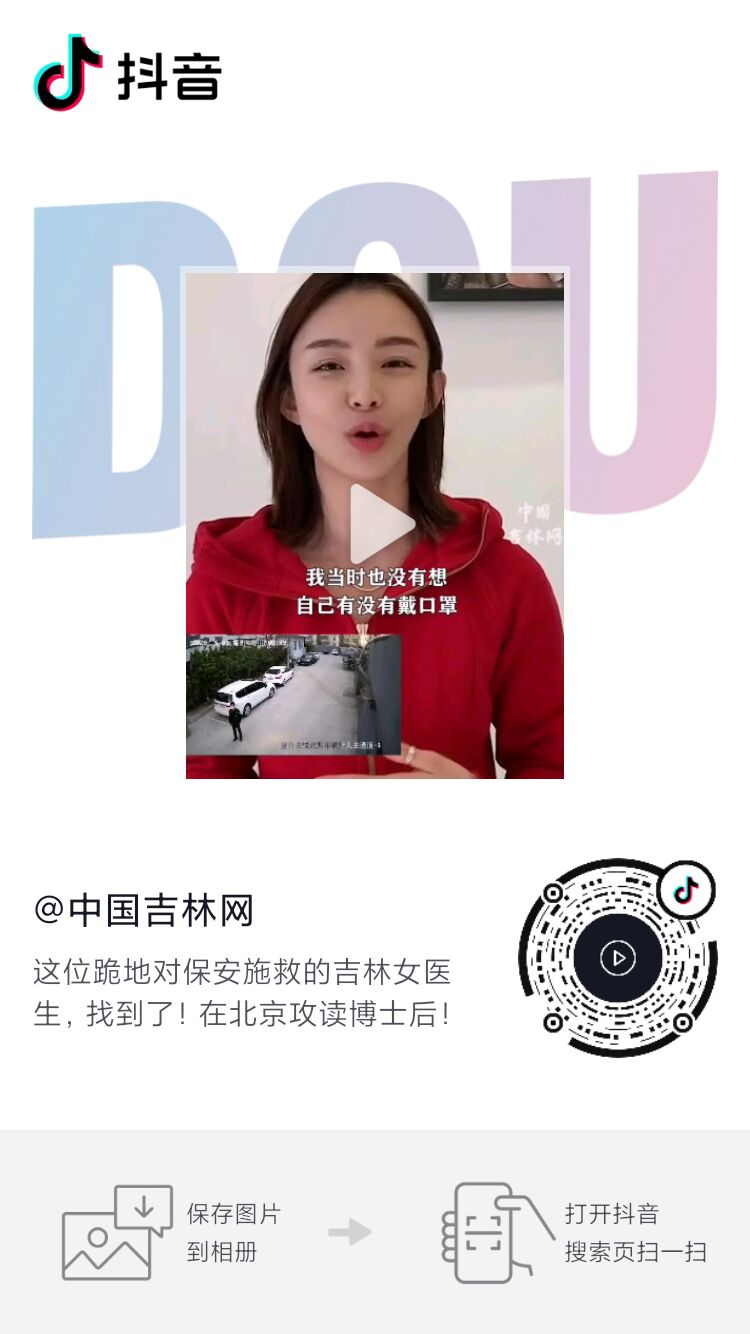 作品标题这位跪地对保安施救的吉林女医生，找到了！在北京攻读博士后！这位跪地对保安施救的吉林女医生，找到了！在北京攻读博士后！这位跪地对保安施救的吉林女医生，找到了！在北京攻读博士后！参评项目短视频现场新闻短视频现场新闻短视频现场新闻主创人员越明、郑子侯越明、郑子侯越明、郑子侯越明、郑子侯越明、郑子侯越明、郑子侯越明、郑子侯编辑路丰源、方雪婷路丰源、方雪婷路丰源、方雪婷路丰源、方雪婷路丰源、方雪婷路丰源、方雪婷路丰源、方雪婷主管单位中国吉林网中国吉林网中国吉林网发布日期及时间2020年4月15日17时20分2020年4月15日17时20分2020年4月15日17时20分发布平台抖音抖音抖音作品时长30秒30秒30秒采编过程（作品简介）4月15日当天，一条“北京一保安突然倒地抽搐，女医生飞奔跪地施救”的视频上了热搜。中国吉林网记者快速反应、迅速核实了解到施救者为吉林大学中日联谊医院在北京攻读博士的朱灏宇医生。随后，独家联系并想方设法要到了医生本人的联系方式，并第一时间对话了当事医生，独家还原了当时惊心动魄的施救的全过程。生死时速，这条新闻同样如此。制作过程中，中国吉林网精心剪辑，将新闻事件最惊心动魄的内容画面制作成30秒短视频，通过同期声和节奏强烈的配乐，再现救援现场的惊心动魄和争分夺秒，将白衣天使救死扶伤的忘我精神展现得淋漓尽致。4月15日当天，一条“北京一保安突然倒地抽搐，女医生飞奔跪地施救”的视频上了热搜。中国吉林网记者快速反应、迅速核实了解到施救者为吉林大学中日联谊医院在北京攻读博士的朱灏宇医生。随后，独家联系并想方设法要到了医生本人的联系方式，并第一时间对话了当事医生，独家还原了当时惊心动魄的施救的全过程。生死时速，这条新闻同样如此。制作过程中，中国吉林网精心剪辑，将新闻事件最惊心动魄的内容画面制作成30秒短视频，通过同期声和节奏强烈的配乐，再现救援现场的惊心动魄和争分夺秒，将白衣天使救死扶伤的忘我精神展现得淋漓尽致。4月15日当天，一条“北京一保安突然倒地抽搐，女医生飞奔跪地施救”的视频上了热搜。中国吉林网记者快速反应、迅速核实了解到施救者为吉林大学中日联谊医院在北京攻读博士的朱灏宇医生。随后，独家联系并想方设法要到了医生本人的联系方式，并第一时间对话了当事医生，独家还原了当时惊心动魄的施救的全过程。生死时速，这条新闻同样如此。制作过程中，中国吉林网精心剪辑，将新闻事件最惊心动魄的内容画面制作成30秒短视频，通过同期声和节奏强烈的配乐，再现救援现场的惊心动魄和争分夺秒，将白衣天使救死扶伤的忘我精神展现得淋漓尽致。4月15日当天，一条“北京一保安突然倒地抽搐，女医生飞奔跪地施救”的视频上了热搜。中国吉林网记者快速反应、迅速核实了解到施救者为吉林大学中日联谊医院在北京攻读博士的朱灏宇医生。随后，独家联系并想方设法要到了医生本人的联系方式，并第一时间对话了当事医生，独家还原了当时惊心动魄的施救的全过程。生死时速，这条新闻同样如此。制作过程中，中国吉林网精心剪辑，将新闻事件最惊心动魄的内容画面制作成30秒短视频，通过同期声和节奏强烈的配乐，再现救援现场的惊心动魄和争分夺秒，将白衣天使救死扶伤的忘我精神展现得淋漓尽致。4月15日当天，一条“北京一保安突然倒地抽搐，女医生飞奔跪地施救”的视频上了热搜。中国吉林网记者快速反应、迅速核实了解到施救者为吉林大学中日联谊医院在北京攻读博士的朱灏宇医生。随后，独家联系并想方设法要到了医生本人的联系方式，并第一时间对话了当事医生，独家还原了当时惊心动魄的施救的全过程。生死时速，这条新闻同样如此。制作过程中，中国吉林网精心剪辑，将新闻事件最惊心动魄的内容画面制作成30秒短视频，通过同期声和节奏强烈的配乐，再现救援现场的惊心动魄和争分夺秒，将白衣天使救死扶伤的忘我精神展现得淋漓尽致。4月15日当天，一条“北京一保安突然倒地抽搐，女医生飞奔跪地施救”的视频上了热搜。中国吉林网记者快速反应、迅速核实了解到施救者为吉林大学中日联谊医院在北京攻读博士的朱灏宇医生。随后，独家联系并想方设法要到了医生本人的联系方式，并第一时间对话了当事医生，独家还原了当时惊心动魄的施救的全过程。生死时速，这条新闻同样如此。制作过程中，中国吉林网精心剪辑，将新闻事件最惊心动魄的内容画面制作成30秒短视频，通过同期声和节奏强烈的配乐，再现救援现场的惊心动魄和争分夺秒，将白衣天使救死扶伤的忘我精神展现得淋漓尽致。4月15日当天，一条“北京一保安突然倒地抽搐，女医生飞奔跪地施救”的视频上了热搜。中国吉林网记者快速反应、迅速核实了解到施救者为吉林大学中日联谊医院在北京攻读博士的朱灏宇医生。随后，独家联系并想方设法要到了医生本人的联系方式，并第一时间对话了当事医生，独家还原了当时惊心动魄的施救的全过程。生死时速，这条新闻同样如此。制作过程中，中国吉林网精心剪辑，将新闻事件最惊心动魄的内容画面制作成30秒短视频，通过同期声和节奏强烈的配乐，再现救援现场的惊心动魄和争分夺秒，将白衣天使救死扶伤的忘我精神展现得淋漓尽致。社会效果该短视频新闻发布后，在抖音平台引发强烈关注，人民日报、央视新闻、中央政法委等央媒新媒体客户端纷纷转发、推送，引发网友广泛共鸣，很多网友留言称“看哭了”“医者仁心”“替保安谢谢你”……医生的见义勇为之举，唱响了时代的正气之歌，生动诠释了社会主义核心价值观的丰富内涵。该短视频新闻发布后，在抖音平台引发强烈关注，人民日报、央视新闻、中央政法委等央媒新媒体客户端纷纷转发、推送，引发网友广泛共鸣，很多网友留言称“看哭了”“医者仁心”“替保安谢谢你”……医生的见义勇为之举，唱响了时代的正气之歌，生动诠释了社会主义核心价值观的丰富内涵。该短视频新闻发布后，在抖音平台引发强烈关注，人民日报、央视新闻、中央政法委等央媒新媒体客户端纷纷转发、推送，引发网友广泛共鸣，很多网友留言称“看哭了”“医者仁心”“替保安谢谢你”……医生的见义勇为之举，唱响了时代的正气之歌，生动诠释了社会主义核心价值观的丰富内涵。该短视频新闻发布后，在抖音平台引发强烈关注，人民日报、央视新闻、中央政法委等央媒新媒体客户端纷纷转发、推送，引发网友广泛共鸣，很多网友留言称“看哭了”“医者仁心”“替保安谢谢你”……医生的见义勇为之举，唱响了时代的正气之歌，生动诠释了社会主义核心价值观的丰富内涵。该短视频新闻发布后，在抖音平台引发强烈关注，人民日报、央视新闻、中央政法委等央媒新媒体客户端纷纷转发、推送，引发网友广泛共鸣，很多网友留言称“看哭了”“医者仁心”“替保安谢谢你”……医生的见义勇为之举，唱响了时代的正气之歌，生动诠释了社会主义核心价值观的丰富内涵。该短视频新闻发布后，在抖音平台引发强烈关注，人民日报、央视新闻、中央政法委等央媒新媒体客户端纷纷转发、推送，引发网友广泛共鸣，很多网友留言称“看哭了”“医者仁心”“替保安谢谢你”……医生的见义勇为之举，唱响了时代的正气之歌，生动诠释了社会主义核心价值观的丰富内涵。该短视频新闻发布后，在抖音平台引发强烈关注，人民日报、央视新闻、中央政法委等央媒新媒体客户端纷纷转发、推送，引发网友广泛共鸣，很多网友留言称“看哭了”“医者仁心”“替保安谢谢你”……医生的见义勇为之举，唱响了时代的正气之歌，生动诠释了社会主义核心价值观的丰富内涵。全媒体传播实效中国吉林网这条精心制作、时长30秒的短视频获得广泛传播，点击量440.8万次，转发量2972次，获赞28.4万次，被评论25089次。朱灏宇医生的大爱之举、救死扶伤的美德和医者仁心的品格力量激发了网友的强烈共鸣。白衣天使见义勇为、救死扶伤展现出的无私品格与力量，正是真实医患关系的生动展现，积极弘扬了正能量。中国吉林网这条精心制作、时长30秒的短视频获得广泛传播，点击量440.8万次，转发量2972次，获赞28.4万次，被评论25089次。朱灏宇医生的大爱之举、救死扶伤的美德和医者仁心的品格力量激发了网友的强烈共鸣。白衣天使见义勇为、救死扶伤展现出的无私品格与力量，正是真实医患关系的生动展现，积极弘扬了正能量。中国吉林网这条精心制作、时长30秒的短视频获得广泛传播，点击量440.8万次，转发量2972次，获赞28.4万次，被评论25089次。朱灏宇医生的大爱之举、救死扶伤的美德和医者仁心的品格力量激发了网友的强烈共鸣。白衣天使见义勇为、救死扶伤展现出的无私品格与力量，正是真实医患关系的生动展现，积极弘扬了正能量。中国吉林网这条精心制作、时长30秒的短视频获得广泛传播，点击量440.8万次，转发量2972次，获赞28.4万次，被评论25089次。朱灏宇医生的大爱之举、救死扶伤的美德和医者仁心的品格力量激发了网友的强烈共鸣。白衣天使见义勇为、救死扶伤展现出的无私品格与力量，正是真实医患关系的生动展现，积极弘扬了正能量。中国吉林网这条精心制作、时长30秒的短视频获得广泛传播，点击量440.8万次，转发量2972次，获赞28.4万次，被评论25089次。朱灏宇医生的大爱之举、救死扶伤的美德和医者仁心的品格力量激发了网友的强烈共鸣。白衣天使见义勇为、救死扶伤展现出的无私品格与力量，正是真实医患关系的生动展现，积极弘扬了正能量。中国吉林网这条精心制作、时长30秒的短视频获得广泛传播，点击量440.8万次，转发量2972次，获赞28.4万次，被评论25089次。朱灏宇医生的大爱之举、救死扶伤的美德和医者仁心的品格力量激发了网友的强烈共鸣。白衣天使见义勇为、救死扶伤展现出的无私品格与力量，正是真实医患关系的生动展现，积极弘扬了正能量。中国吉林网这条精心制作、时长30秒的短视频获得广泛传播，点击量440.8万次，转发量2972次，获赞28.4万次，被评论25089次。朱灏宇医生的大爱之举、救死扶伤的美德和医者仁心的品格力量激发了网友的强烈共鸣。白衣天使见义勇为、救死扶伤展现出的无私品格与力量，正是真实医患关系的生动展现，积极弘扬了正能量。推荐理由该新闻的精彩之处，就是在当下媒体融合的进程中，在短短30秒的视频里，充分利用画中画的制作和配乐等媒体融合手段，通过镜头强烈的现场感，强化了新闻的主题意义，增强了新闻事件的感染力，渲染和突出了医护人员争分夺秒、救死扶伤的本质。在医患矛盾比较突出的当下，这则新闻之所以能够打动网友，就是用可见的、可感的、真实的“现场还原”，拨动了所有网友的心，宣传了医护人员的正能量，记录了医护人员感人的时刻。人民崇尚真善美，医者、患者需要相互理解，社会需要正能量，这位白衣天使之所以能够成为网红，不仅是新闻的力量，更是媒体融合所展现的真实、善良、美好的力量。签名：                          （盖单位公章）                               2021年  月  日该新闻的精彩之处，就是在当下媒体融合的进程中，在短短30秒的视频里，充分利用画中画的制作和配乐等媒体融合手段，通过镜头强烈的现场感，强化了新闻的主题意义，增强了新闻事件的感染力，渲染和突出了医护人员争分夺秒、救死扶伤的本质。在医患矛盾比较突出的当下，这则新闻之所以能够打动网友，就是用可见的、可感的、真实的“现场还原”，拨动了所有网友的心，宣传了医护人员的正能量，记录了医护人员感人的时刻。人民崇尚真善美，医者、患者需要相互理解，社会需要正能量，这位白衣天使之所以能够成为网红，不仅是新闻的力量，更是媒体融合所展现的真实、善良、美好的力量。签名：                          （盖单位公章）                               2021年  月  日该新闻的精彩之处，就是在当下媒体融合的进程中，在短短30秒的视频里，充分利用画中画的制作和配乐等媒体融合手段，通过镜头强烈的现场感，强化了新闻的主题意义，增强了新闻事件的感染力，渲染和突出了医护人员争分夺秒、救死扶伤的本质。在医患矛盾比较突出的当下，这则新闻之所以能够打动网友，就是用可见的、可感的、真实的“现场还原”，拨动了所有网友的心，宣传了医护人员的正能量，记录了医护人员感人的时刻。人民崇尚真善美，医者、患者需要相互理解，社会需要正能量，这位白衣天使之所以能够成为网红，不仅是新闻的力量，更是媒体融合所展现的真实、善良、美好的力量。签名：                          （盖单位公章）                               2021年  月  日该新闻的精彩之处，就是在当下媒体融合的进程中，在短短30秒的视频里，充分利用画中画的制作和配乐等媒体融合手段，通过镜头强烈的现场感，强化了新闻的主题意义，增强了新闻事件的感染力，渲染和突出了医护人员争分夺秒、救死扶伤的本质。在医患矛盾比较突出的当下，这则新闻之所以能够打动网友，就是用可见的、可感的、真实的“现场还原”，拨动了所有网友的心，宣传了医护人员的正能量，记录了医护人员感人的时刻。人民崇尚真善美，医者、患者需要相互理解，社会需要正能量，这位白衣天使之所以能够成为网红，不仅是新闻的力量，更是媒体融合所展现的真实、善良、美好的力量。签名：                          （盖单位公章）                               2021年  月  日该新闻的精彩之处，就是在当下媒体融合的进程中，在短短30秒的视频里，充分利用画中画的制作和配乐等媒体融合手段，通过镜头强烈的现场感，强化了新闻的主题意义，增强了新闻事件的感染力，渲染和突出了医护人员争分夺秒、救死扶伤的本质。在医患矛盾比较突出的当下，这则新闻之所以能够打动网友，就是用可见的、可感的、真实的“现场还原”，拨动了所有网友的心，宣传了医护人员的正能量，记录了医护人员感人的时刻。人民崇尚真善美，医者、患者需要相互理解，社会需要正能量，这位白衣天使之所以能够成为网红，不仅是新闻的力量，更是媒体融合所展现的真实、善良、美好的力量。签名：                          （盖单位公章）                               2021年  月  日该新闻的精彩之处，就是在当下媒体融合的进程中，在短短30秒的视频里，充分利用画中画的制作和配乐等媒体融合手段，通过镜头强烈的现场感，强化了新闻的主题意义，增强了新闻事件的感染力，渲染和突出了医护人员争分夺秒、救死扶伤的本质。在医患矛盾比较突出的当下，这则新闻之所以能够打动网友，就是用可见的、可感的、真实的“现场还原”，拨动了所有网友的心，宣传了医护人员的正能量，记录了医护人员感人的时刻。人民崇尚真善美，医者、患者需要相互理解，社会需要正能量，这位白衣天使之所以能够成为网红，不仅是新闻的力量，更是媒体融合所展现的真实、善良、美好的力量。签名：                          （盖单位公章）                               2021年  月  日该新闻的精彩之处，就是在当下媒体融合的进程中，在短短30秒的视频里，充分利用画中画的制作和配乐等媒体融合手段，通过镜头强烈的现场感，强化了新闻的主题意义，增强了新闻事件的感染力，渲染和突出了医护人员争分夺秒、救死扶伤的本质。在医患矛盾比较突出的当下，这则新闻之所以能够打动网友，就是用可见的、可感的、真实的“现场还原”，拨动了所有网友的心，宣传了医护人员的正能量，记录了医护人员感人的时刻。人民崇尚真善美，医者、患者需要相互理解，社会需要正能量，这位白衣天使之所以能够成为网红，不仅是新闻的力量，更是媒体融合所展现的真实、善良、美好的力量。签名：                          （盖单位公章）                               2021年  月  日联系人丁隽邮箱1024991147@qq.com1024991147@qq.com1024991147@qq.com手机17643168076地址吉林省长春市经开区营口路956号，吉网传媒吉林省长春市经开区营口路956号，吉网传媒吉林省长春市经开区营口路956号，吉网传媒吉林省长春市经开区营口路956号，吉网传媒吉林省长春市经开区营口路956号，吉网传媒邮编130033所获奖项名称省部级或中央主要新闻单位社（台）级二等奖及以上新闻奖省部级或中央主要新闻单位社（台）级二等奖及以上新闻奖省部级或中央主要新闻单位社（台）级二等奖及以上新闻奖省部级或中央主要新闻单位社（台）级二等奖及以上新闻奖省部级或中央主要新闻单位社（台）级二等奖及以上新闻奖推荐人姓名单位及职称新闻专业副高以上手机号推荐人姓名单位及职称新闻专业副高以上手机号